KENDRIYA VIDYALAYA HARSINGHPURASports & Games are essential part of student’s life for their overall development. Keeping same in view KV Harsinghpura prepared teams & Individual participants to take part in the 51st KVS Regional Sports Meet 2022-23 & Various other District & State level tournaments. 51st KVS REGIONAL SPORTS MEET 2022-23DETAILS OF PARTICIPATIONThese 3 students have been selected to represent KVS Gurugram Region for the 51st KVS National Sports Meet 2022 Mast. Kartik  - IX B  (SHOOTING U-17 BOYS)Kum. Shalini –XII A  (TABLE TENNIS U-19 GIRLS)Kum. Chandani – XII B (TABLE TENNIS U-19 GIRLS)Master Pankaj – V B won Silver Medal at District level Taekwando Championship held at Panipat 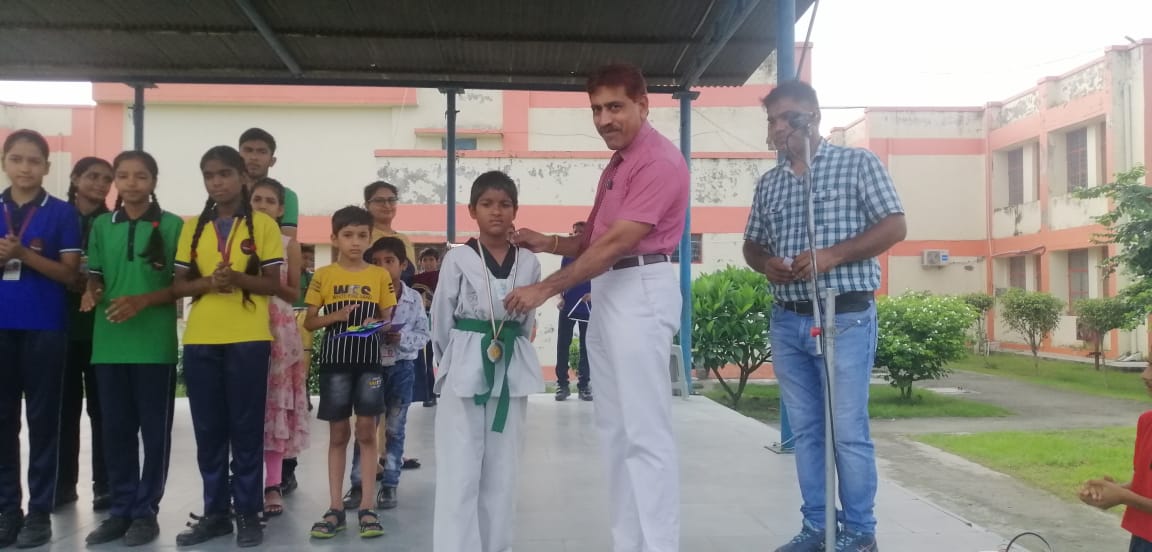 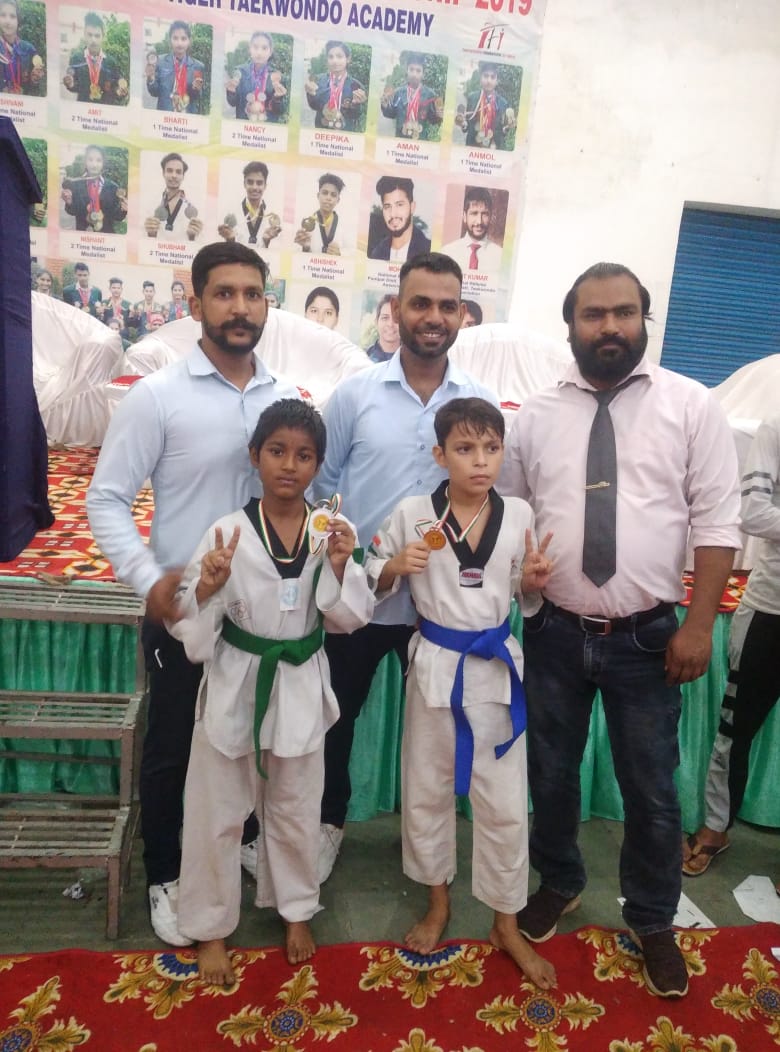 SR. NONAME OF GAME/EVENTNO. OF PARTICIPANTSVENUE & DATEPERFORMANCE1KABADDI U-14 BOYS12KV ROHTAK (17-19 August 2022)PARTICIPATION2YOGA  U-14 BOYS5KV NO. 1 FARIDABAD(17-18 August 2022)PARTICIPATION3SHOOTING U-17 BOYS1KV NO. 3 AMBALA (17 August 2022)Mast. Kartik  - IX B- Silver Medal in 10    Meter Pistil Shooting4TABLE TENNIS U-19 GIRLS4KV NO. 1 AMBALA (20-22 August 2022)Kum. Shalini –XII A – Silver MedalKum. Chandani – XII B Bronze Medal5YOGA U-14 GIRLS5KV AFS GURUGRAM (20-21 August 2022)PARTICIPATIONTOTAL STUDENTSTOTAL MEDALS2 Silver Medal1 Bronze Medal